Смесен текст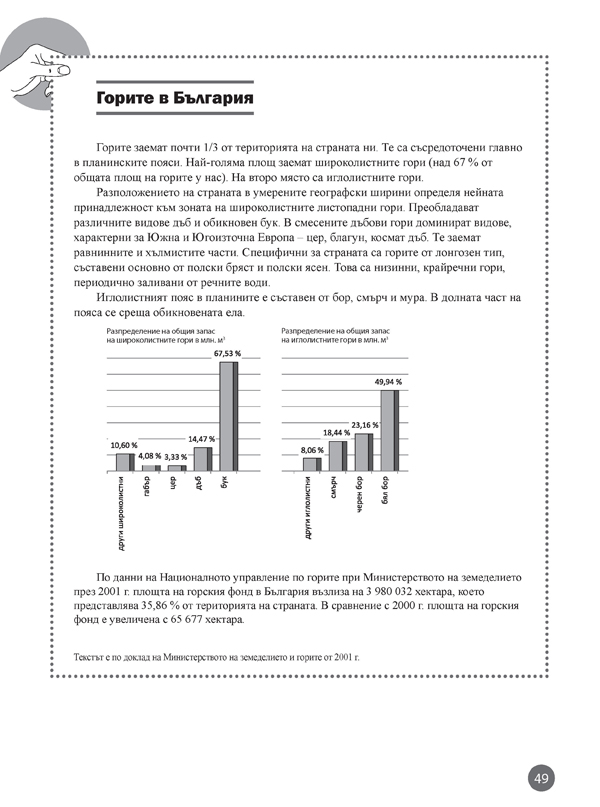 Въпрос 1. От какви дървета е съставен иглолистният пояс в планините?Въпрос 2. Кое дърво заема най-малка част от общия запас на широколистни гори?Въпрос 3. Колко хектара е общият запас на бял бор у нас, ако разпределението на широколистни и иглолистни гори е равно? 